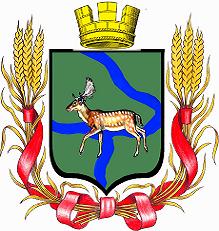 РОССИЙСКАЯ   ФЕДЕРАЦИЯДума  Еланского  городского  поселенияЕланского  муниципального  районаВолгоградской  области четвёртого созыва РЕШЕНИЕ №   146/2623 ноября 2022 года                            О внесении изменений в решение Думы Еланского городского поселения от 28.12.2021 № 111/20  «О бюджете Еланского городского поселения Еланского муниципального района Волгоградской области на 2022 год и плановый период 2023 - 2024 годов".    Заслушав предложенные поправки Администрацией Еланского городского поселения Еланского муниципального района Волгоградской области бюджета за IV квартал 2022 года, 2023 и 2024 годы, руководствуясь статьей 28 Федерального Закона от 06 октября 2003 года № 131-ФЗ «Об общих принципах организации местного самоуправления в Российской Федерации», Уставом Еланского городского поселения Еланского муниципального района Волгоградской области,Дума Еланского городского поселенияРешила:Внести изменения в решение Думы Еланского городского поселения от 28.12.2021№ 111/20  «О бюджете Еланского городского поселения Еланского муниципального    района Волгоградской области на 2022 год и плановый период 2023 - 2024 годов",   согласно приложения.Настоящее решение, вступает в силу со дня его официального обнародования и подлежит размещению на официальном сайте Администрации Еланского городского поселения Еланского муниципального района Волгоградской области.Председатель ДумыЕланского городского поселения Еланского муниципального района Волгоградской области                                                                         Е.В. Русяев   Глава Еланскогогородского поселения  Еланского муниципального района Волгоградской области                                                                        А.С. ГугучкинПриложение кРешению Думы Еланского городского поселения от 23.11.2022 № 146/26Поправки по доходам                                                                                                                                                                                                                                                                               Администрации Еланского городского поселения Еланского муниципального района Волгоградской области бюджета за IV квартал 2022 годаПоправки по доходам                                                                                                                                                                                                                                                                               Администрации Еланского городского поселения Еланского муниципального района Волгоградской области бюджета за IV квартал 2022 годаПоправки по доходам                                                                                                                                                                                                                                                                               Администрации Еланского городского поселения Еланского муниципального района Волгоградской области бюджета за IV квартал 2022 годаПоправки по доходам                                                                                                                                                                                                                                                                               Администрации Еланского городского поселения Еланского муниципального района Волгоградской области бюджета за IV квартал 2022 годаПоправки по доходам                                                                                                                                                                                                                                                                               Администрации Еланского городского поселения Еланского муниципального района Волгоградской области бюджета за IV квартал 2022 годаПоправки по доходам                                                                                                                                                                                                                                                                               Администрации Еланского городского поселения Еланского муниципального района Волгоградской области бюджета за IV квартал 2022 годаКод бюджетной                          классификациигодовой план  2022                                                                                   годпоправки         IV кварталуточненный годовой план 2022 год12346  Д О Х О Д Ы  000 101 00000 00 0000 000  Налог на доходы физических лиц 24 550 000024 550 000 Налог на прибыль организаций 182 101 0201001 0000 110 НДФЛ 23 790 80023 790 800182 101 0202001 0000 110 НДФЛ 523 300523 300182 101 0203001 0000 110 НДФЛ 158 900158 900182 101 0204001 0000 110 НДФЛ 77 00077 000000 103 0200000 0000 000 Доходы от уплаты акцизов 9 585 24609 585 246000 103 0223101 0000 110 Доходы от уплаты акцизов на дизельное топливо, зачисляемые в консолидированные бюджеты субъектов РФ  4 333 7854 333 785000 103 0224101 0000 110 Доходы от уплаты акцизов на моторные масла для дизельных и (или) карбюраторных (инжекторных) двигателей, зачисляемые в консолидированные бюджеты субъектов РФ 23 98923 989000 103 0225101 0000 110 Доходы от уплаты акцизов на автомобильный бензин, производимый на территории РФ, зачисляемые в консолидированный бюджеты субъектов РФ 5 770 9065 770 906000 103 0226101 0000 110 Доходы от уплаты акцизов на прямогонный бензин, производимый на территории РФ, зачисляемые в консолидированные бюджеты субъектов РФ -543 434-543 434 000 105 0000 00 0000 000  НАЛОГИ НА СОВОКУПНЫЙ ДОХОД 8 104 00008 104 000 Единый налог, взимаемый в связи с применением упрощенной системы налогообложения 0182 105 0301001 0000 110 Единый сельскохозяйственный налог 8 104 0008 104 000182 105 0302001 0000 110 Единый сельскохозяйственный налог 0 000 106 0000000 0000 000  НАЛОГИ НА ИМУЩЕСТВО 13 494 000013 494 000182 106 0103013 0000 110 Налоги на имущество физических лиц 2 006 0002 006 000182 106 0600000 0000 000 Земельный налог 11 488 000011 488 000182 106 0603313 0000 110 Земельный налог 4 168 0004 168 000182 106 0604313 0000 110 Земельный налог 7 320 0007 320 000182 109 0405313 1000 110 Земельный  налог (по обязательствам, возникшим до 1 января 2006 года), мобилизуемый на территориях городских поселений (перерасчеты, недоимка и задолженность по соответствующему платежу, в том числе по отмененному) 0 000 111 0000000 0000 000  ДОХОДЫ ОТ ИСПОЛЬЗОВАНИЯ ИМУЩЕСТВА, НАХОДЯЩЕГОСЯ В ГОСУДАРСТВЕННОЙ И МУНИЦИПАЛЬНОЙ СОБСТВЕННОСТИ 1 905 00001 905 000902 111 0501313 0000 120 Арендная плата за земельные участки 1 320 0001 320 000941 111 0502513 0000 120 Доходы получаемые в виде арендной платы, а также права на заключение договоров 500 000500 000941 111 0904513 0000 120 Прочие поступления от использования имущества, находящегося в собственности поселения 85 00085 000941 113 0199513 0000 130 Прочие доходы от оказания платных услуг получателями средств бюджета поселения 225 000225 000941 113 0299513 0000 130 Прочие доходы от компенсации затрат бюджетов городских поселений 0941 114 0601313 0000 430 Доходы от продажи земельных участков 250 000250 000941 1140602513 0000 430 Доходы от продажи земельных участков, находящихся в собственности городских поселений (за исключением земельных участков муниципальных бюджетных и автономных учреждений) 175 000175 000902 114 0601313 0000 430 Доходы от продажи земельных участков 1 000 0001 000 000941 116 0202002 0000 140 Денежные взыскания (штрафы) за нарушение законодательства РФ о государственном регулировании цен (тарифов) в части цен (тарифов), регулируемых федеральными органами исполнительной власти, налагаемые  органами исполнительной власти субъектов РФ 10 00010 000 Собственные доходы 58 298 2461 000 000,0059 298 246,00 Безвозмездные поступления 42 412 155,01350 000,0042 762 155,01 ДОТАЦИИ 941 202 1500113 0000 150 Дотации бюджетам городских поселений на выравнивание уровня бюджетной обеспеченности 18 525 00018 525 000941 202 1500213 0000 150 Субсидия из областного бюджета муниципальных образований Волгоградской области на строительство и реконструкцию (модернизацию) объектов питьевого водоснабжения 9 595 668,499 595 668,49 СУБВЕНЦИИ  941 202 3002413 0000 150 Субвенции бюджетам городских поселений на выполнение передаваемых полномочий субъектов РФ 41 40041 400941 202 4001413 0000 150 Межбюджетные трансферты, передаваемые бюджетам городских поселений из бюджетов муниципальных районов на осуществление части полномочий по решению вопросов местного значения в соответствии с заключенными соглашениями          459 421,61 459 421,61941 202 4999913 0000 150 Прочие межбюджетные трансферты, передаваемые бюджетам городских поселений  13 790 664,91350 000,0014 140 664,91 ВСЕГО ДОХОДОВ: 100 710 401,011 350 000,00102 060 401,01Поправки по расходам                                                                                                                                                                                                                                                                               Администрации Еланского городского поселения Еланского муниципального района Волгоградской области бюджета за IV квартал 2022 годаПоправки по расходам                                                                                                                                                                                                                                                                               Администрации Еланского городского поселения Еланского муниципального района Волгоградской области бюджета за IV квартал 2022 годаПоправки по расходам                                                                                                                                                                                                                                                                               Администрации Еланского городского поселения Еланского муниципального района Волгоградской области бюджета за IV квартал 2022 годаПоправки по расходам                                                                                                                                                                                                                                                                               Администрации Еланского городского поселения Еланского муниципального района Волгоградской области бюджета за IV квартал 2022 годаПоправки по расходам                                                                                                                                                                                                                                                                               Администрации Еланского городского поселения Еланского муниципального района Волгоградской области бюджета за IV квартал 2022 годаПоправки по расходам                                                                                                                                                                                                                                                                               Администрации Еланского городского поселения Еланского муниципального района Волгоградской области бюджета за IV квартал 2022 годаПоправки по расходам                                                                                                                                                                                                                                                                               Администрации Еланского городского поселения Еланского муниципального района Волгоградской области бюджета за IV квартал 2022 годаПоправки по расходам                                                                                                                                                                                                                                                                               Администрации Еланского городского поселения Еланского муниципального района Волгоградской области бюджета за IV квартал 2022 годаПоправки по расходам                                                                                                                                                                                                                                                                               Администрации Еланского городского поселения Еланского муниципального района Волгоградской области бюджета за IV квартал 2022 годаПоправки по расходам                                                                                                                                                                                                                                                                               Администрации Еланского городского поселения Еланского муниципального района Волгоградской области бюджета за IV квартал 2022 годагодовой план                                 2022Поправки               IV кварталуточненный        годовой план                                 2022Функционирование высшего должностного лица субъекта РФ и муниципального образования (глава муниципального образования)  01 02 9000090010 000998 062,000998 062,00заработная плата (121)762 720,00762 720,00прочие начисления (122)5 000,005 000,00начисление на оплату труда (129)230 342,00230 342,00Функционирование высших  органов власти местного самоуправления                                                                                                                                                                                            01 04 0000000000 0005 357 938,0005 357 938,0001 04 7950014000 0005 357 937,0005 357 937,00заработная палата (121)3 750 040,003 750 040,00начисление на оплату труда (129)1 132 512,001 132 512,00прочие выплаты (122)5 000,005 000,00прочая закупка (244)276 385,00276 385,00закупка энергетических ресурсов (247)194 000,00194 000,00 01 04 9900080140 (853) Уплата прочих налогов , сборов и иных платежей1,001,00ИТОГО                                                                        6 356 0006 356 000,0006 356 000,00Расходы на содержание административных комиссий                                  01 04 9900070010 00041 400,00041 400,00заработная палата (121)18 000,007 715,9325 715,93начисление на оплату труда (129)5 436,002 330,207 766,20прочая закупка (244)17 964,00-10 046,137 917,87Резервные фонды 01 11 9900099990 000100 000,000100 000,00прочие расходы (870)100 000,00100 000,00Другие общегосударственные вопросы                                                                                     01 13 9900090050 000300 000,000300 000,00прочая закупка (244)300 000,00300 000,00Всего расходов по разделу  01 006 797 400,000,006 797 400,00Предупреждение и ликвидация последствий ЧС и СБ  03 10 9900090060 000323,210323,21прочая закупка (244)323,21323,21НАЦИОНАЛЬНАЯ ЭКОНОМИКА 04 00 00000 00000 00024 559 275,38133 900,0024 693 175,38Кадастровые и межевые работы с государственной и муниципальной собственностью 04 12 0000000000 000 280 000,000280 000,0004 12 99000 90070  закупка товаров для обеспечения гос нужд в области геодезии и картографии вне рамок  (244)250 000,00250 000,0004 12 9900090070 закупка товаров для гос нужд в области геодезии и картографии вне рамок гос оборонного заказа (245)30 000,0030 000,00Транспорт 04 08 9900091000 0002 457 000,0002 457 000,0004 08 9900091000 244 прочая закупка товаров, работ и услуг2 457 000,002 457 000,00Дорожное хозяйство (дорожные фонды)  04 09 0000000000 00021 822 275,38133 900,0021 956 175,38содержание имущества 04 09 7950018000(244)13 218 539,0013 218 539,0004 09 99000 S1741 244 30 676,7930 676,7904 09 99000 S1741 540 30 676,7930 676,7904 09 99001 S1740 244 3 037 000,003 037 000,0004 09 9900020680 2444 650 000,00133 900,004 783 900,0004 09 9900080670 244855 382,80855 382,80ЖИЛИЩНО-КОММУНАЛЬНОЕ ХОЗЯЙСТВО  05 00 0000000000 000 69 258 941,611 211 700,0070 470 641,61Жилищное хозяйство 05 01 0000000000 00015 000,00015 000,0005 01 9900090400 24415 000,0015 000,00Коммунальное хозяйство 05 02 0000000 00031 848 260,54-288 300,0031 559 960,5405 02 63103S1970 244 Прочая закупка товаров, работ и услуг2 000 000,002 000 000,0005 02 632F572040 243 Строительство и реконструкция (модернизация) объектов питьевого водоснабжения(областные)9 595 668,499 595 668,4905 02 79500S1971 244 Прочая закупка товаров, работ и услуг222 222,22222 222,2205 02 795F5S2040 243  Строительство и реконструкция (модернизация) объектов питьевого водоснабжения2 398 917,61-1 500 000,00898 917,6105 02 9900090210 811 субсидии  безвозмездные и безвозвратные перечисления государственным и муниципальным организациям 0,001 500 0001 500 000,0005 02 9900010000 811 15 213 452,22-333 300,0014 880 152,2205 02 9900090020 244 прочая закупка 2 418 000,0045 0002 463 000,00Итого по разделу 05 0313 312 281,07568 00013 880 281,07Организация освещения улиц поселений   05 03 7950021100 0004 725 000,0004 725 000,00прочая закупка (244)1 025 000,001 025 000,00закупка энергетических ресурсов (247)3 700 000,003 700 000,00Озеленение территории поселения  05 03 7950021200 000725 000,000725 000,00прочая закупка (244)725 000,00725 000,00Содержание мест захоронения на территории поселений                                                 05 03 7950021300 000321 000,000321 000,00прочая закупка (244)321 000,00321 000,00Организация благоустройства территории поселения                                  05 03 7950021400 00060 000,00060 000,00прочая закупка (244)60 000,0060 000,00Не программные направления расходов 05 03 9900010110 0001 041 000,0001 041 000,00заработная плата (111)800 000,00800 000,00начисление на оплату труда (119)241 000,00241 000,00Не программные направления расходов                                                                       05 03 9900090140 0005 604 169,07568 0006 172 169,07прочая закупка (244)5 604 169,07568 0006 172 169,07Комплексное развитие сельских территорий 05 03 79500L5765 0000,0000,00иные межбюджетные трансферты (540)0,00Не программные направления расходов 05 03 61003S2270 000611 112,000611 112,00прочая закупка (244) 555 556,00555 556,00иные межбюджетные трансферты (540)55 556,0055 556,00Не программные направления расходов  05 03 9900080140 000180 000,000180 000,00уплата налога на имущество организаций и земельного налога (851) 30 000,0030 000,00уплата прочих налогов  (852) 150 000,00150 000,00 Не программные направления расходов  05 03 9900090140 00015 000,00015 000,00уплата прочих налогов  (852) 15 000,0015 000,00 Не программные направления расходов  05 03 9900090140 00030 000,00030 000,00уплата прочих налогов  (853) 30 000,0030 000,00Другие вопросы в области жилищно-коммунального хозяйства            МКУ Благоустройство   05 05 9900090150 00024 083 400,00932 00025 015 400,00заработная плата (111)13 000 000,0013 000 000,00прочие выплаты (112)5 100,005 100,00начисление на оплату труда (119)3 926 000,003 926 000,00прочая закупка (244)7 151 300,00932 0008 083 300,00уплата прочих налогов  (853) 1 000,001 000,0007 01 9900001009 (811)250 593,61250 593,6107 01 9900001009 (811)208 828,00208 828,00Молодежная политика  и оздоровление детей   07 07 0000000000 000    120 000,00-20 000100 000,0007 07 7950001000 244 прочая закупка20 000,00-20 0000,0007 07 9900020040 244 прочая закупка100 000,00100 000,00КУЛЬТУРАКультура 2 606 435,00288 3002 894 735,00Дома культуры 08 01 0000000000 0001 920 005,00288 3002 208 305,0008 01 9900000590 0001 912 005,00288 3002 200 305,00заработная плата (111)596 000,00596 000,00иные выплаты персоналу учреждений, за исключением фонда оплаты труда (112)1 000,001 000,00начисление на оплату труда (119)179 992,00179 992,00прочая закупка (244)993 013,00288 3001 281 313,00закупка энергетических ресурсов (247)140 000,00140 000,00Уплата прочих налогов , сборов и иных платежей (853)2 000,002 000,0008 01 99000000400 (244)6 000,006 000,0008 01 7950008010 0002 000,0002 000,00прочая закупка (244)2 000,002 000,00Библиотеки 08 01 0000000000 000686 430,000686 430,0008 01 9900000591 000676 430,000676 430,00заработная плата (111)465 000,00465 000,00начисление на оплату труда (119)140 430,00140 430,00иные выплаты (112)1 000,001 000,00прочая закупка (244)70 000,0070 000,0008 01 7950008020 00010 000,00010 000,00прочая закупка (244)10 000,0010 000,00 Социальная политика 10 01 9900010270 000380 000,000380 000,00 Пенсионное обеспечение (312)380 000,00380 000,00ФК и спорт 11 05 0000000000 0001 296 000,00-263 9001 032 100,00иные выплаты  11 05 7950003100 (113)500 000,00500 000,00иные выплаты  11 05 9900000230 (113)17 000,0017 000,00прочая закупка 11 05 9900000230 (244)756 000,00-263 900492 100,0011 05 9900000230  Уплата прочих налогов , сборов и иных платежей(853)23 000,0023 000,00Другие вопросы в области культуры и СМИ                                               12 04 9900020690 000125 000,000125 000,00прочая закупка (244)125 000,00125 000,00ВСЕГО РАСХОДОВ105 143 375,201 350 000,00106 952 796,81Поправки по доходам                                                                                                                                                                                                                                                                               Администрации Еланского городского поселения Еланского муниципального района Волгоградской области бюджета за  2023 годПоправки по доходам                                                                                                                                                                                                                                                                               Администрации Еланского городского поселения Еланского муниципального района Волгоградской области бюджета за  2023 годПоправки по доходам                                                                                                                                                                                                                                                                               Администрации Еланского городского поселения Еланского муниципального района Волгоградской области бюджета за  2023 годПоправки по доходам                                                                                                                                                                                                                                                                               Администрации Еланского городского поселения Еланского муниципального района Волгоградской области бюджета за  2023 годПоправки по доходам                                                                                                                                                                                                                                                                               Администрации Еланского городского поселения Еланского муниципального района Волгоградской области бюджета за  2023 годПоправки по доходам                                                                                                                                                                                                                                                                               Администрации Еланского городского поселения Еланского муниципального района Волгоградской области бюджета за  2023 годКод бюджетной                          классификациигодовой план  2023                                                                                   годпоправки         уточненный годовой план 2023 год12346  Д О Х О Д Ы  000 101 00000 00 0000 000  Налог на доходы физических лиц 26 220 000026 220 000000 103 0200000 0000 000 Доходы от уплаты акцизов 9 587 37009 587 370 000 105 0000 00 0000 000  НАЛОГИ НА СОВОКУПНЫЙ ДОХОД 8 493 00008 493 000 000 106 0000000 0000 000  НАЛОГИ НА ИМУЩЕСТВО 13 859 000013 859 000 000 111 0000000 0000 000  ДОХОДЫ ОТ ИСПОЛЬЗОВАНИЯ ИМУЩЕСТВА, НАХОДЯЩЕГОСЯ В ГОСУДАРСТВЕННОЙ И МУНИЦИПАЛЬНОЙ СОБСТВЕННОСТИ 1 910 00001 910 000941 113 0199513 0000 130 Прочие доходы от оказания платных услуг получателями средств бюджета поселения 250 000250 000941 113 0299513 0000 130 Прочие доходы от компенсации затрат бюджетов городских поселений 0941 114 0601313 0000 430 Доходы от продажи земельных участков 250 000250 000941 1140602513 0000 430 Доходы от продажи земельных участков, находящихся в собственности городских поселений (за исключением земельных участков муниципальных бюджетных и автономных учреждений) 175 000175 000941 116 0202002 0000 140 Денежные взыскания (штрафы) за нарушение законодательства РФ о государственном регулировании цен (тарифов) в части цен (тарифов), регулируемых федеральными органами исполнительной власти, налагаемые  органами исполнительной власти субъектов РФ 10 00010 000 Собственные доходы 60 754 3700,0060 754 370,00 Безвозмездные поступления 82 199 376,38-56 944 100,0025 255 276,38 ДОТАЦИИ 941 202 1500113 0000 150 Дотации бюджетам городских поселений на выравнивание уровня бюджетной обеспеченности 18 525 00018 525 000941 202 1500213 0000 150 Субсидия из областного бюджета муниципальных образований Волгоградской области на строительство и реконструкцию (модернизацию) объектов питьевого водоснабжения 56 944 100,00-56 944 100,000,00941 202 0299913 0000 150 Прочие субсидии бюджету поселения 0 СУБВЕНЦИИ  941 202 3002413 0000 150 Субвенции бюджетам городских поселений на выполнение передаваемых полномочий субъектов РФ 41 40041 400941 202 4001413 0000 150 Межбюджетные трансферты, передаваемые бюджетам городских поселений из бюджетов муниципальных районов на осуществление части полномочий по решению вопросов местного значения в соответствии с заключенными соглашениями 0,00941 202 4999913 0000 150 Прочие межбюджетные трансферты, передаваемые бюджетам городских поселений  6 688 876,386 688 876,38 ВСЕГО ДОХОДОВ: 142 953 746,38-56 944 100,0086 009 646,38Поправки по доходам                                                                                                                                                                                                                                                                        Администрации Еланского городского поселения Еланского муниципального района Волгоградской области бюджета за 2024 годаПоправки по доходам                                                                                                                                                                                                                                                                        Администрации Еланского городского поселения Еланского муниципального района Волгоградской области бюджета за 2024 годаПоправки по доходам                                                                                                                                                                                                                                                                        Администрации Еланского городского поселения Еланского муниципального района Волгоградской области бюджета за 2024 годаПоправки по доходам                                                                                                                                                                                                                                                                        Администрации Еланского городского поселения Еланского муниципального района Волгоградской области бюджета за 2024 годаПоправки по доходам                                                                                                                                                                                                                                                                        Администрации Еланского городского поселения Еланского муниципального района Волгоградской области бюджета за 2024 годаПоправки по доходам                                                                                                                                                                                                                                                                        Администрации Еланского городского поселения Еланского муниципального района Волгоградской области бюджета за 2024 годаКод бюджетной                          классификациигодовой план  2024                                                                                   годпоправки         уточненный годовой план 2024 год12346  Д О Х О Д Ы  000 101 00000 00 0000 000  Налог на доходы физических лиц 28 029 000028 029 000000 103 0200000 0000 000 Доходы от уплаты акцизов 9 773 08409 773 084 000 105 0000 00 0000 000  НАЛОГИ НА СОВОКУПНЫЙ ДОХОД 8 901 00008 901 000 000 106 0000000 0000 000  НАЛОГИ НА ИМУЩЕСТВО 14 326 000014 326 000 000 111 0000000 0000 000  ДОХОДЫ ОТ ИСПОЛЬЗОВАНИЯ ИМУЩЕСТВА, НАХОДЯЩЕГОСЯ В ГОСУДАРСТВЕННОЙ И МУНИЦИПАЛЬНОЙ СОБСТВЕННОСТИ 1 910 00001 910 000941 113 0199513 0000 130 Прочие доходы от оказания платных услуг получателями средств бюджета поселения 250 000250 000941 113 0299513 0000 130 Прочие доходы от компенсации затрат бюджетов городских поселений 0941 114 0601313 0000 430 Доходы от продажи земельных участков 250 000250 000941 1140602513 0000 430 Доходы от продажи земельных участков, находящихся в собственности городских поселений (за исключением земельных участков муниципальных бюджетных и автономных учреждений) 175 000175 000941 116 0202002 0000 140 Денежные взыскания (штрафы) за нарушение законодательства РФ о государственном регулировании цен (тарифов) в части цен (тарифов), регулируемых федеральными органами исполнительной власти, налагаемые  органами исполнительной власти субъектов РФ 10 00010 000 Собственные доходы 63 624 0840,0063 624 084,00 Безвозмездные поступления 72 515 853,11-47 778 900,0024 736 953,11 ДОТАЦИИ 941 202 1500113 0000 150 Дотации бюджетам городских поселений на выравнивание уровня бюджетной обеспеченности 18 525 00018 525 000941 202 1500213 0000 150 Субсидия из областного бюджета муниципальных образований Волгоградской области на строительство и реконструкцию (модернизацию) объектов питьевого водоснабжения 47 778 900,00-47 778 900,000,00941 202 0299913 0000 150 Прочие субсидии бюджету поселения 0 СУБВЕНЦИИ  941 202 3002413 0000 150 Субвенции бюджетам городских поселений на выполнение передаваемых полномочий субъектов РФ 41 40041 400941 202 4001413 0000 150 Межбюджетные трансферты, передаваемые бюджетам городских поселений из бюджетов муниципальных районов на осуществление части полномочий по решению вопросов местного значения в соответствии с заключенными соглашениями 0,00941 202 4999913 0000 150 Прочие межбюджетные трансферты, передаваемые бюджетам городских поселений  6 170 553,116 170 553,11 ВСЕГО ДОХОДОВ: 136 139 937,11-47 778 900,0088 361 037,11Поправки по расходам                                                                                                                                                                                                                                                                             Администрации Еланского городского поселения Еланского муниципального района Волгоградской области бюджета за  2023 годПоправки по расходам                                                                                                                                                                                                                                                                             Администрации Еланского городского поселения Еланского муниципального района Волгоградской области бюджета за  2023 годПоправки по расходам                                                                                                                                                                                                                                                                             Администрации Еланского городского поселения Еланского муниципального района Волгоградской области бюджета за  2023 годПоправки по расходам                                                                                                                                                                                                                                                                             Администрации Еланского городского поселения Еланского муниципального района Волгоградской области бюджета за  2023 годПоправки по расходам                                                                                                                                                                                                                                                                             Администрации Еланского городского поселения Еланского муниципального района Волгоградской области бюджета за  2023 годПоправки по расходам                                                                                                                                                                                                                                                                             Администрации Еланского городского поселения Еланского муниципального района Волгоградской области бюджета за  2023 годПоправки по расходам                                                                                                                                                                                                                                                                             Администрации Еланского городского поселения Еланского муниципального района Волгоградской области бюджета за  2023 годПоправки по расходам                                                                                                                                                                                                                                                                             Администрации Еланского городского поселения Еланского муниципального района Волгоградской области бюджета за  2023 годгодовой план                                 2023Поправки           уточненный   годовой план                                 2023уточненный   годовой план                                 2023уточненный   годовой план                                 2023Функционирование высшего должностного лица субъекта РФ и муниципального образования (глава муниципального образования)  01 02 9000090010 000998 062,000998 062,00998 062,00998 062,00заработная плата (121)762 720,00762 720,00762 720,00762 720,00прочие начисления (122)5 000,005 000,005 000,005 000,00начисление на оплату труда (129)230 342,00230 342,00230 342,00230 342,00Функционирование высших  органов власти местного самоуправления                                                                                                                                                                                            01 04 0000000000 0005 357 938,0005 357 938,005 357 938,005 357 938,0001 04 7950014000 0005 357 938,0005 357 938,005 357 938,005 357 938,00заработная палата (121)3 750 040,003 750 040,003 750 040,003 750 040,00начисление на оплату труда (129)1 132 512,001 132 512,001 132 512,001 132 512,00прочие выплаты (122)5 000,005 000,005 000,005 000,00прочая закупка (244)276 386,00276 386,00276 386,00276 386,00закупка энергетических ресурсов (247)194 000,00194 000,00194 000,00194 000,0001 04 9000071160 (244) прочая закупка 0,000,000,0001 04 9000090030 (244) прочая закупка 0,000,000,00 01 04 9900080140 (853) Уплата прочих налогов , сборов и иных платежей0,000,000,00ИТОГО                                                                        6 356 0006 356 000,0006 356 000,006 356 000,006 356 000,00Расходы на содержание административных комиссий                                  01 04 9900070010 00041 400,00041 400,0041 400,0041 400,00заработная палата (121)18 000,0018 000,0018 000,0018 000,00начисление на оплату труда (129)5 436,005 436,005 436,005 436,00прочая закупка (244)17 964,0017 964,0017 964,0017 964,00Резервные фонды 01 11 9900099990 000100 000,000100 000,00100 000,00100 000,00прочие расходы (870)100 000,00100 000,00100 000,00100 000,00Другие общегосударственные вопросы                                                                                     01 13 9900090050 000300 000,000300 000,00300 000,00300 000,00прочая закупка (244)300 000,00300 000,00300 000,00300 000,00уплата прочих налогов  (853) 0,000,000,00Всего расходов по разделу  01 006 797 400,000,006 797 400,006 797 400,006 797 400,00Предупреждение и ликвидация последствий ЧС и СБ  03 10 9900090060 000100 000,000100 000,00100 000,00100 000,00прочая закупка (244)100 000,00100 000,00100 000,00100 000,00Мероприятия связанные с профилактикой и устранением последствий распространения новой коронавирусной инфекции        03 10 9900000400 000100 000,000100 000,00100 000,00100 000,00прочая закупка (244)100 000,00100 000,00100 000,00100 000,00НАЦИОНАЛЬНАЯ ЭКОНОМИКА 04 00 00000 00000 00016 699 982,000,0016 699 982,0016 699 982,0016 699 982,00Сельское хозяйство и рыболовство 04 05 9900092 200 0,0000,000,000,00прочая закупка (244)0,000,000,00Кадастровые и межевые работы с государственной и муниципальной собственностью 04 12 0000000000 000 100 000,000100 000,00100 000,00100 000,0004 12 99000 90070  закупка товаров для обеспечения гос нужд в области геодезии и картографии вне рамок  (244)100 000,00100 000,00100 000,00100 000,0004 12 9900090070 закупка товаров для гос нужд в области геодезии и картографии вне рамок гос оборонного заказа (245)0,000,000,00Транспорт 04 08 9900091000 0000,0000,000,000,0004 08 9900091000 244 прочая закупка товаров, работ и услуг0,000,000,0004 08 9900091000 811 субсидии  безвозмездные и безвозвратные перечисления государственным и муниципальным организациям0,000,000,00Дорожное хозяйство (дорожные фонды)  04 09 0000000000 00016 599 982,000,0016 599 982,0016 599 982,0016 599 982,00содержание имущества 04 09 7950018000(244)9 532 305,009 532 305,009 532 305,009 532 305,0004 09 99000 S1741 244 30 677,0030 677,0030 677,0030 677,0004 09 99000 S1741 540 0,000,000,0004 09 99001 S1740 244 3 037 000,003 037 000,003 037 000,003 037 000,0004 09 9900020680 2444 000 000,004 000 000,004 000 000,004 000 000,0004 09 9900080670 2440,000,000,00ЖИЛИЩНО-КОММУНАЛЬНОЕ ХОЗЯЙСТВО                                   05 00 0000000000 000 113 821 329,38-56 944 100,0056 877 229,3856 877 229,3856 877 229,38Жилищное хозяйство 05 01 0000000000 0000,0000,000,000,0005 01 9900090400 2440,000,000,00Коммунальное хозяйство 05 02 0000000 00086 402 071,38-56 944 100,0029 457 971,3829 457 971,3829 457 971,3805 02 632F5S2040 243 Строительство и реконструкция (модернизация) объектов питьевого водоснабжения(областные)56 944 100,00-56 944 1000,000,000,0005 02 9900090210 811 субсидии  безвозмездные и безвозвратные перечисления государственным и муниципальным организациям 1 000 000,001 000 000,001 000 000,001 000 000,0005 02 9900090220 811 субсидии  безвозмездные и безвозвратные перечисления государственным и муниципальным организациям 900 000,00900 000,00900 000,00900 000,0005 02 9900010000 811 17 053 192,3817 053 192,3817 053 192,3817 053 192,3805 02 9900090020 244 прочая закупка 10 504 779,0010 504 779,0010 504 779,0010 504 779,00Итого по разделу 05 0311 713 258,00011 713 258,0011 713 258,0011 713 258,00Организация освещения улиц поселений   05 03 7950021100 0004 500 000,0004 500 000,004 500 000,004 500 000,00прочая закупка (244)4 500 000,004 500 000,004 500 000,004 500 000,00закупка энергетических ресурсов (247)0,000,000,00Озеленение территории поселения  05 03 7950021200 000500 000,000500 000,00500 000,00500 000,00прочая закупка (244)500 000,00500 000,00500 000,00500 000,00Содержание мест захоронения на территории поселений                                                 05 03 7950021300 000100 000,000100 000,00100 000,00100 000,00прочая закупка (244)100 000,00100 000,00100 000,00100 000,00Организация благоустройства территории поселения                                  05 03 7950021400 0001 100 000,0001 100 000,001 100 000,001 100 000,00прочая закупка (244)1 100 000,001 100 000,001 100 000,001 100 000,00Не программные направления расходов 05 03 9900010110 000651 000,000651 000,00651 000,00651 000,00заработная плата (111)500 000,00500 000,00500 000,00500 000,00начисление на оплату труда (119)151 000,00151 000,00151 000,00151 000,00Не программные направления расходов                                                                       05 03 9900090140 0004 637 258,0004 637 258,004 637 258,004 637 258,00прочая закупка (244)4 637 258,004 637 258,004 637 258,004 637 258,00Комплексное развитие сельских территорий 05 03 79500L5765 0000,0000,000,000,00иные межбюджетные трансферты (540)0,000,000,00Не программные направления расходов 05 03 61003S2270 0000,0000,000,000,00прочая закупка (244) 0,000,000,00иные межбюджетные трансферты (540)0,000,000,00Не программные направления расходов  05 03 9900080140 000180 000,000180 000,00180 000,00180 000,00уплата налога на имущество организаций и земельного налога (851) 30 000,0030 000,0030 000,0030 000,00уплата прочих налогов  (852) 150 000,00150 000,00150 000,00150 000,00 Не программные направления расходов  05 03 9900090140 00015 000,00015 000,0015 000,0015 000,00уплата прочих налогов  (852) 15 000,0015 000,0015 000,0015 000,00 Не программные направления расходов  05 03 9900090140 00030 000,00030 000,0030 000,0030 000,00уплата прочих налогов  (853) 30 000,0030 000,0030 000,0030 000,00Другие вопросы в области жилищно-коммунального хозяйства            МКУ Благоустройство   05 05 9900090150 00015 706 000,00015 706 000,0015 706 000,0015 706 000,00заработная плата (111)7 450 000,007 450 000,007 450 000,007 450 000,00прочие выплаты (112)5 100,005 100,005 100,005 100,00начисление на оплату труда (119)2 249 900,002 249 900,002 249 900,002 249 900,00прочая закупка (244)6 000 000,006 000 000,006 000 000,006 000 000,00уплата прочих налогов  (853) 1 000,001 000,001 000,001 000,0007 01 9900001009 (811)0,000,000,0007 01 9900001009 (811)0,000,000,00Молодежная политика  и оздоровление детей   07 07 0000000000 000    120 000,000120 000,00120 000,00120 000,0007 07 7950001000 244 прочая закупка20 000,0020 000,0020 000,0020 000,0007 07 9900020040 244 прочая закупка100 000,00100 000,00100 000,00100 000,00КУЛЬТУРАКультура 1 833 200,0001 833 200,001 833 200,001 833 200,00Дома культуры 08 01 0000000000 000977 200,000977 200,00977 200,00977 200,0008 01 9900000590 000977 200,000977 200,00977 200,00977 200,00заработная плата (111)600 000,00600 000,00600 000,00600 000,00иные выплаты персоналу учреждений, за исключением фонда оплаты труда (112)5 000,005 000,005 000,005 000,00начисление на оплату труда (119)181 200,00181 200,00181 200,00181 200,00прочая закупка (244)191 000,00191 000,00191 000,00191 000,00закупка энергетических ресурсов (247)0,000,000,00Уплата прочих налогов , сборов и иных платежей (853)0,000,000,0008 01 99000000400 (244)0,000,000,0008 01 7950008010 0000,0000,000,000,00прочая закупка (244)0,000,000,00Библиотеки 08 01 0000000000 000856 000,000856 000,00856 000,00856 000,0008 01 9900000591 000856 000,000856 000,00856 000,00856 000,00заработная плата (111)500 000,00500 000,00500 000,00500 000,00начисление на оплату труда (119)151 000,00151 000,00151 000,00151 000,00иные выплаты (112)5 000,005 000,005 000,005 000,00прочая закупка (244)200 000,00200 000,00200 000,00200 000,0008 01 7950008020 0000,0000,000,000,00прочая закупка (244)0,000,000,00Иные межбюджетные трансферты 08 04 99000L2990 (540)0,000,000,00 Социальная политика 10 01 9900010270 000380 000,000380 000,00380 000,00380 000,00 Пенсионное обеспечение (312)380 000,00380 000,00380 000,00380 000,00ФК и спорт 11 05 0000000000 000950 000,000950 000,00950 000,00950 000,00иные выплаты  11 05 7950003100 (113)500 000,00500 000,00500 000,00500 000,00прочая закупка 11 05 7950003100 (244)450 000,00450 000,00450 000,00450 000,0011 05 9900000230  Уплата прочих налогов , сборов и иных платежей(853)0,000,000,00Другие вопросы в области культуры и СМИ                                               12 04 9900020690 000150 000,000150 000,00150 000,00150 000,00прочая закупка (244)150 000,00150 000,00150 000,00150 000,00Условно утвержденные расходы2 001 835,002 001 835,002 001 835,002 001 835,00ВСЕГО РАСХОДОВ142 953 746,38-56 944 100,0086 009 646,3886 009 646,3886 009 646,38Поправки по расходам                                                                                                                                                                                                                                                                              Администрации Еланского городского поселения Еланского муниципального района Волгоградской области бюджета за  2023 годПоправки по расходам                                                                                                                                                                                                                                                                              Администрации Еланского городского поселения Еланского муниципального района Волгоградской области бюджета за  2023 годПоправки по расходам                                                                                                                                                                                                                                                                              Администрации Еланского городского поселения Еланского муниципального района Волгоградской области бюджета за  2023 годПоправки по расходам                                                                                                                                                                                                                                                                              Администрации Еланского городского поселения Еланского муниципального района Волгоградской области бюджета за  2023 годПоправки по расходам                                                                                                                                                                                                                                                                              Администрации Еланского городского поселения Еланского муниципального района Волгоградской области бюджета за  2023 годПоправки по расходам                                                                                                                                                                                                                                                                              Администрации Еланского городского поселения Еланского муниципального района Волгоградской области бюджета за  2023 годПоправки по расходам                                                                                                                                                                                                                                                                              Администрации Еланского городского поселения Еланского муниципального района Волгоградской области бюджета за  2023 годПоправки по расходам                                                                                                                                                                                                                                                                              Администрации Еланского городского поселения Еланского муниципального района Волгоградской области бюджета за  2023 годгодовой план                                 2024Поправки           уточненный        годовой план                                 2024Функционирование высшего должностного лица субъекта РФ и муниципального образования (глава муниципального образования)  01 02 9000090010 000998 062,000998 062,00заработная плата (121)762 720,00762 720,00прочие начисления (122)5 000,005 000,00начисление на оплату труда (129)230 342,00230 342,00Функционирование высших  органов власти местного самоуправления                                                                                                                                                                                            01 04 0000000000 0005 357 938,0005 357 938,0001 04 7950014000 0005 357 938,0005 357 938,00заработная палата (121)3 750 040,003 750 040,00начисление на оплату труда (129)1 132 512,001 132 512,00прочие выплаты (122)5 000,005 000,00прочая закупка (244)276 386,00276 386,00закупка энергетических ресурсов (247)194 000,00194 000,0001 04 9000071160 (244) прочая закупка 0,0001 04 9000090030 (244) прочая закупка 0,00 01 04 9900080140 (853) Уплата прочих налогов , сборов и иных платежей0,00ИТОГО                                                                        6 356 0006 356 000,0006 356 000,00Расходы на содержание административных комиссий                                  01 04 9900070010 00041 400,00041 400,00заработная палата (121)18 000,0018 000,00начисление на оплату труда (129)5 436,005 436,00прочая закупка (244)17 964,0017 964,00Резервные фонды 01 11 9900099990 000100 000,000100 000,00прочие расходы (870)100 000,00100 000,00Другие общегосударственные вопросы                                                                                     01 13 9900090050 000300 000,000300 000,00прочая закупка (244)300 000,00300 000,00уплата прочих налогов  (853) 0,00Всего расходов по разделу  01 006 797 400,000,006 797 400,00Предупреждение и ликвидация последствий ЧС и СБ  03 10 9900090060 000100 000,000100 000,00прочая закупка (244)100 000,00100 000,00Мероприятия связанные с профилактикой и устранением последствий распространения новой коронавирусной инфекции 03 10 9900000400 000100 000,000100 000,00прочая закупка (244)100 000,00100 000,00НАЦИОНАЛЬНАЯ ЭКОНОМИКА 04 00 00000 00000 00020 167 677,000,0020 167 677,00Сельское хозяйство и рыболовство 04 05 9900092 200 0,0000,00прочая закупка (244)0,00Кадастровые и межевые работы с государственной и муниципальной собственностью 04 12 0000000000 000 100 000,000100 000,0004 12 99000 90070  закупка товаров для обеспечения гос нужд в области геодезии и картографии вне рамок  (244)100 000,00100 000,00Дорожное хозяйство (дорожные фонды)  04 09 0000000000 00020 067 677,000,0020 067 677,00содержание имущества 04 09 7950018000(244)(Мун. контракт)13 000 000,0013 000 000,0004 09 99000 S1741 244 30 677,0030 677,0004 09 99000 S1741 540 0,0004 09 99001 S1740 244 3 037 000,003 037 000,0004 09 9900020680 2444 000 000,004 000 000,0004 09 9900080670 2440,00ЖИЛИЩНО-КОММУНАЛЬНОЕ ХОЗЯЙСТВО  05 00 0000000000 000 101 394 505,11-47 778 900,0053 615 605,11Жилищное хозяйство 05 01 0000000000 0000,0000,0005 01 9900090400 2440,00Коммунальное хозяйство 05 02 0000000 00070 468 138,11-47 778 900,0022 689 238,1105 02 632F5S2040 243 Строительство и реконструкция (модернизация) объектов питьевого водоснабжения(областные)47 778 900,00-47 778 9000,0005 02 9900090210 811 субсидии  безвозмездные и безвозвратные перечисления государственным и муниципальным организациям 1 000 000,001 000 000,0005 02 9900090220 811 субсидии  безвозмездные и безвозвратные перечисления государственным и муниципальным организациям900 000,00900 000,0005 02 9900010000 811 10 693 025,1110 693 025,1105 02 9900090020 244 прочая закупка10 096 213,0010 096 213,00Итого по разделу 05 0315 220 367,00015 220 367,00Организация освещения улиц поселений   05 03 7950021100 0004 500 000,0004 500 000,00прочая закупка (244)4 500 000,004 500 000,00закупка энергетических ресурсов (247)0,00Озеленение территории поселения  05 03 7950021200 000500 000,000500 000,00прочая закупка (244)500 000,00500 000,00Содержание мест захоронения на территории поселений                                                 05 03 7950021300 000100 000,000100 000,00прочая закупка (244)100 000,00100 000,00Организация благоустройства территории поселения                                  05 03 7950021400 0001 100 000,0001 100 000,00прочая закупка (244)1 100 000,001 100 000,00Не программные направления расходов 05 03 9900010110 000651 000,000651 000,00заработная плата (111)500 000,00500 000,00начисление на оплату труда (119)151 000,00151 000,00Не программные направления расходов                                                                       05 03 9900090140 0008 144 367,0008 144 367,00прочая закупка (244)8 144 367,008 144 367,00Не программные направления расходов  05 03 9900080140 000180 000,000180 000,00уплата налога на имущество организаций и земельного налога (851) 30 000,0030 000,00уплата прочих налогов  (852) 150 000,00150 000,00 Не программные направления расходов  05 03 9900090140 00015 000,00015 000,00уплата прочих налогов  (852) 15 000,0015 000,00 Не программные направления расходов  05 03 9900090140 00030 000,00030 000,00уплата прочих налогов  (853) 30 000,0030 000,00Другие вопросы в области жилищно-коммунального хозяйства            МКУ Благоустройство   05 05 9900090150 00015 706 000,00015 706 000,00заработная плата (111)7 450 000,007 450 000,00прочие выплаты (112)5 100,005 100,00начисление на оплату труда (119)2 249 900,002 249 900,00прочая закупка (244)6 000 000,006 000 000,00уплата прочих налогов  (853) 1 000,001 000,00Молодежная политика  и оздоровление детей   07 07 0000000000 000    120 000,000120 000,0007 07 7950001000 244 прочая закупка20 000,0020 000,0007 07 9900020040 244 прочая закупка100 000,00100 000,00КУЛЬТУРАКультура 1 833 200,0001 833 200,00Дома культуры 08 01 0000000000 000977 200,000977 200,0008 01 9900000590 000977 200,000977 200,00заработная плата (111)600 000,00600 000,00иные выплаты персоналу учреждений, за исключением фонда оплаты труда (112)5 000,005 000,00начисление на оплату труда (119)181 200,00181 200,00прочая закупка (244)191 000,00191 000,00Библиотеки 08 01 0000000000 000856 000,000856 000,0008 01 9900000591 000856 000,000856 000,00заработная плата (111)500 000,00500 000,00начисление на оплату труда (119)151 000,00151 000,00иные выплаты (112)5 000,005 000,00прочая закупка (244)200 000,00200 000,00 Социальная политика 10 01 9900010270 000380 000,000380 000,00 Пенсионное обеспечение (312)380 000,00380 000,00ФК и спорт 11 05 0000000000 000950 000,000950 000,00иные выплаты  11 05 7950003100 (113)500 000,00500 000,00прочая закупка 11 05 7950003100 (244)450 000,00450 000,00Другие вопросы в области культуры и СМИ                                               12 04 9900020690 000150 000,000150 000,00прочая закупка (244)150 000,00150 000,00Условно утвержденные расходы4 147 155,004 147 155,00ВСЕГО РАСХОДОВ136 139 937,11-47 778 900,0088 361 037,11